To: MaCCRA State Treasurer       Stephen U. Harders       717 Maiden Choice Lane, Apt. 305       Catonsville, MD 21228-6125       suharders@gmail.com       (410) 565-6283Date: ______________________Name of Chapter: ___________________________________________Collected for this transmittal: ______ individual memberships @ $20.00 each and/or ______ couple memberships @ $30.00 each. (Use these numbers to calculate the amounts below.)Amount of dues collected for this transmittal: 		$_________________Less amount withheld for chapter use (up to 15%): 	$_________________Donation						$_________________Amount of this remittance: 				$_________________As of _____________________, this chapter has ______________ individual members and ________________ couple members (who count as two members), for a total of ______________ members.Example: 20 individual members plus 8 couple members equal 36 total members (20 + (8*2) = 36).(These numbers represent the membership as of the above date; they can be different from the section above.)Submitted by (name, title):	__________________________________	Street address, apartment:	__________________________________City, State, Zip:			__________________________________Phone:				__________________________________Email:				__________________________________Thank you for your remittance. The state treasurer will acknowledge its receipt by email.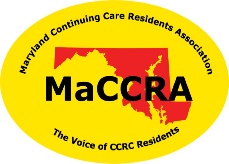          Maryland Continuing Care Residents Association         Chapter Dues Transmittal Form